2017CHRISTMAS 	CARDS	PLUS 2018 CHRISTMAS CARD CALENDARSALL CARDS ELIGIBLE FOR SEASONAL GREETING CARD DISCOUNT POSTAGE RATEHIGHEST QUALITY PRINTINGDESIGNED AND MADE EXCLUSIVELY IN AUSTRALIA FREE ENVELOPES WITH EVERY ORDER*PRICES INCLUDE ARTWORK, GST AND DELIVERY AUSTRALIA WIDEIN1710Part proceeds from every card are donated to The Salvation Army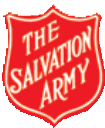 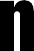 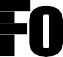 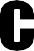 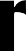 Red Shield Appeal	PRICES INCLUDE ARTWORK,Help the Salvos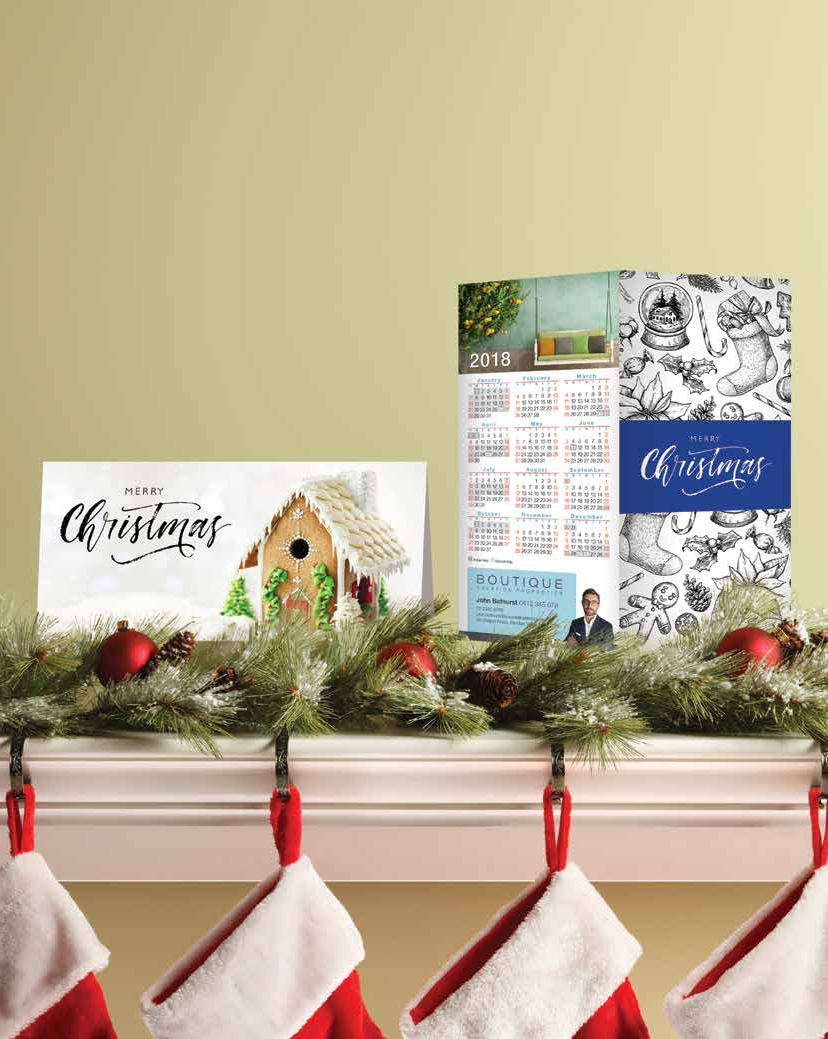 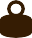 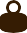 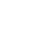 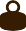 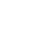 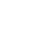 DELIVERY & GSTChoose your design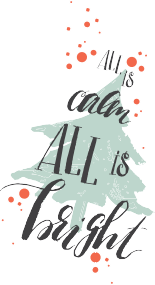 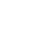 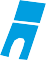 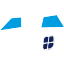 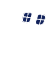 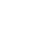 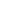 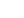 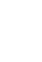 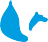 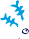 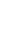 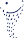 Choose from our range of pre-designed Christmas cards. You can still personalise the greeting!Merry Christmas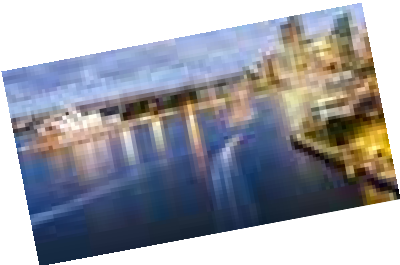 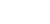 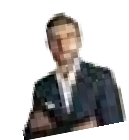 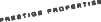 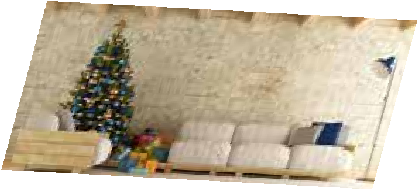 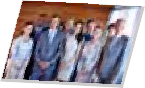 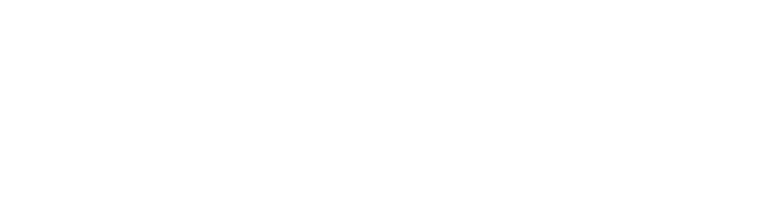 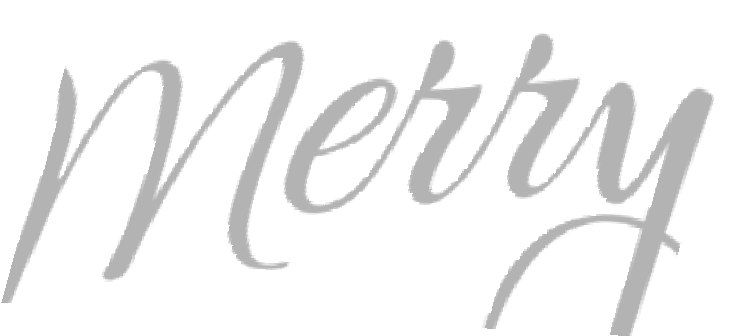 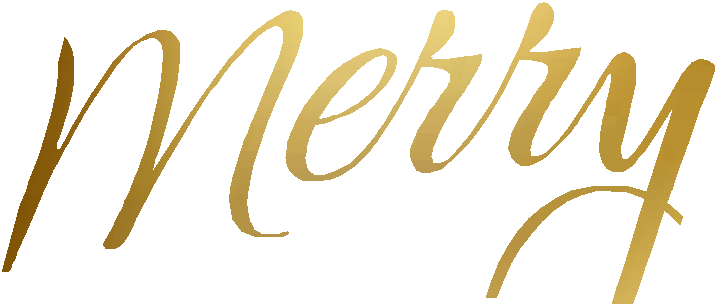 Pick your colourAdd your corporate colours to these Christmas Card templates.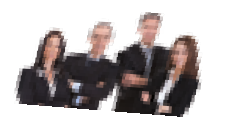 Choose from one of our flexible designs.All greetings can be customised to your preference.CH01CH02CH03CH04CH05Merry ChristmasCH06CH07CH08CH09CH10SEASONS GREETINGSCH11CH12CH13seasons greetingsCH14CH15CH16Seasons GreetingsCH17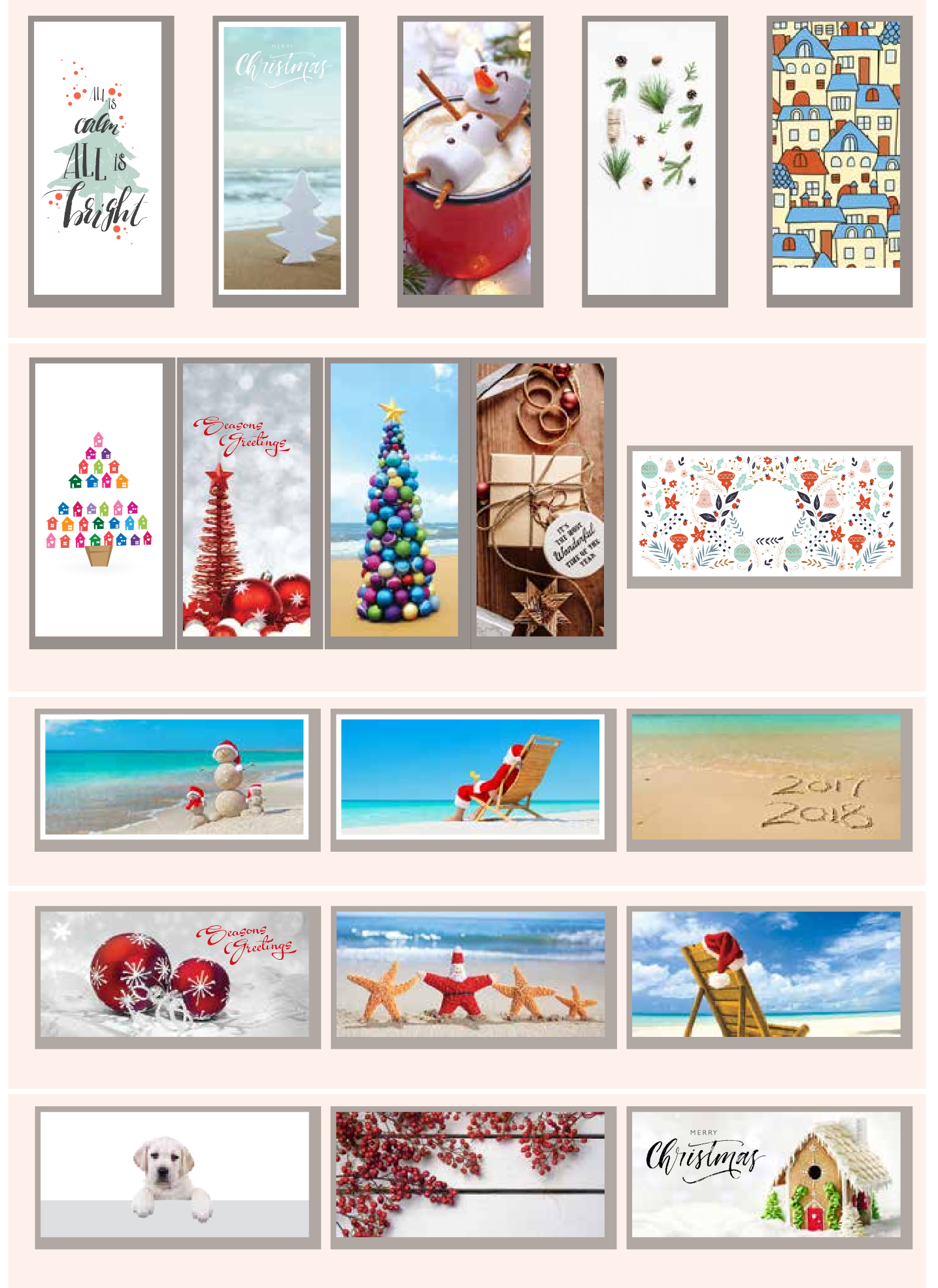 CH18CH19Pick your colour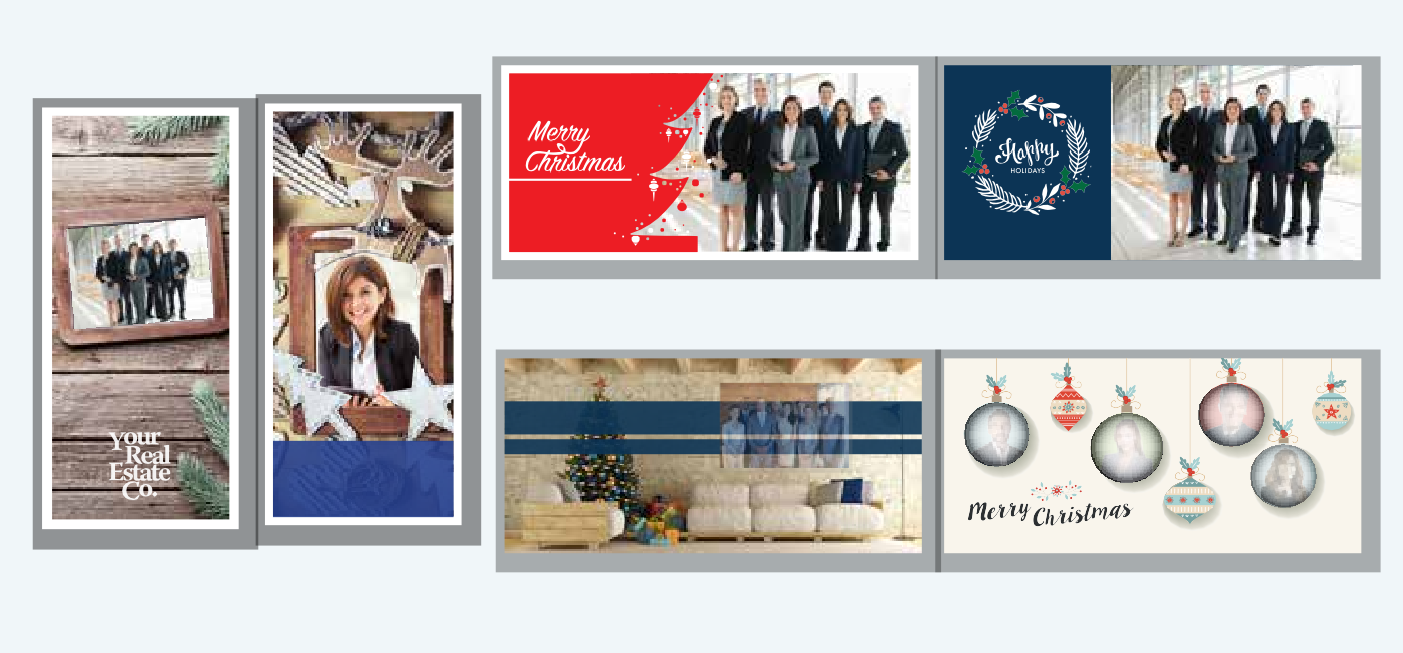 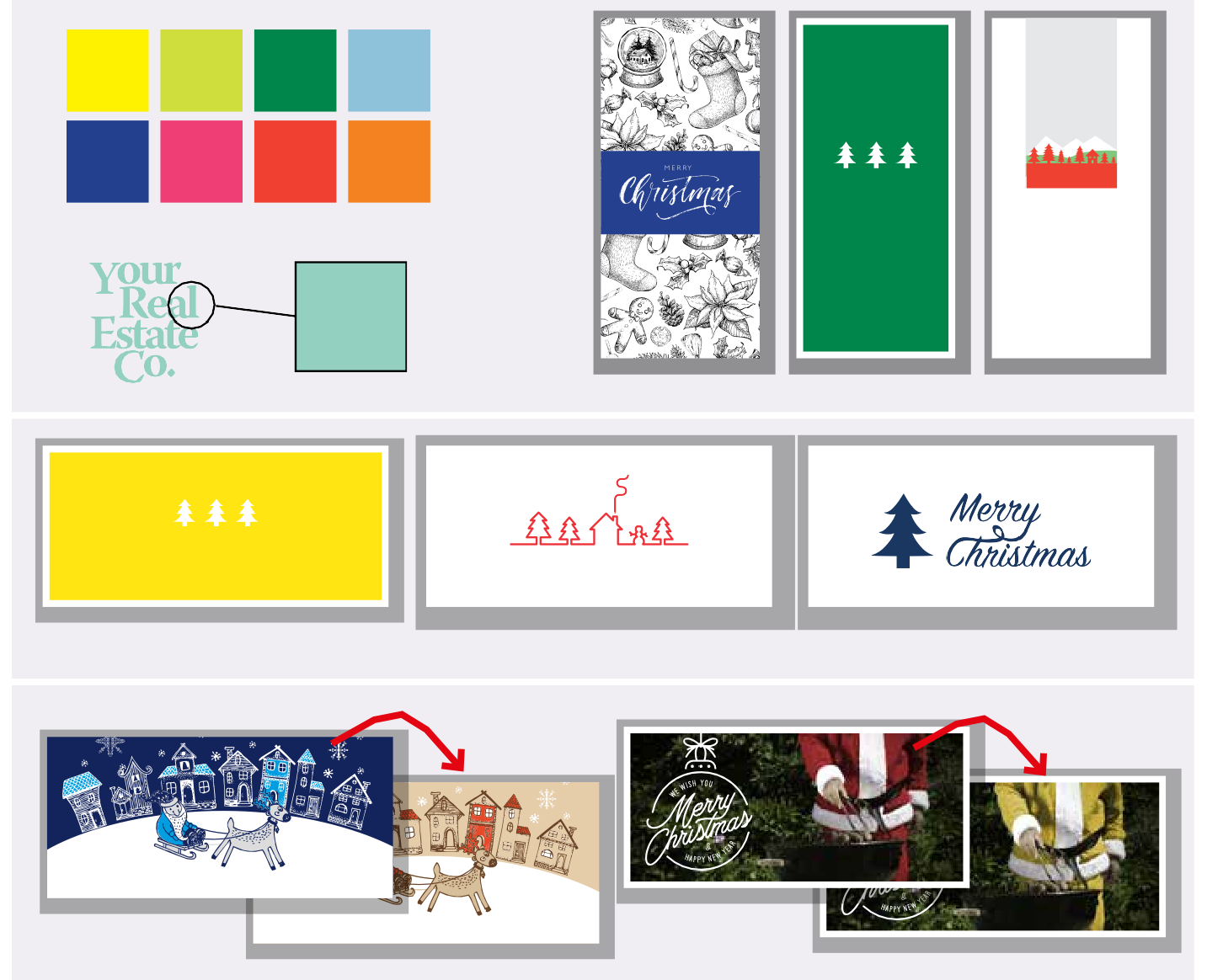 Photo Christmas CardsFeeling fancy?Christmas Card Calendars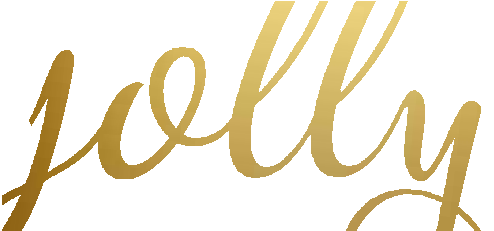 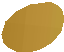 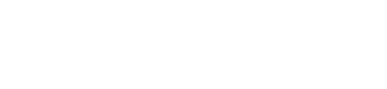 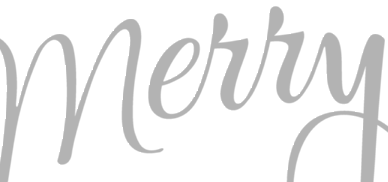 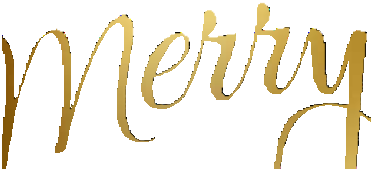 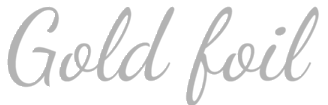 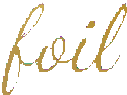 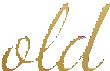 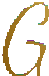 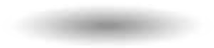 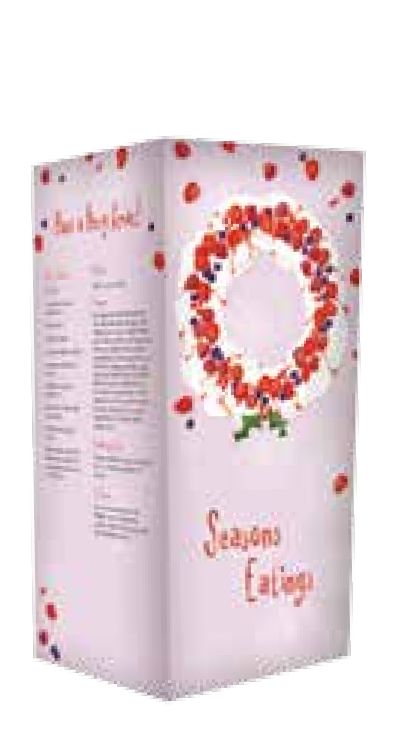 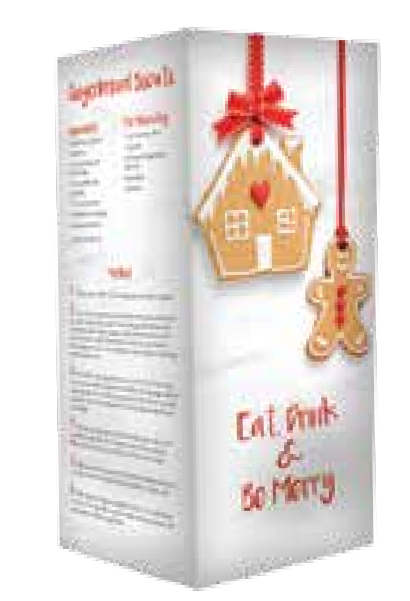 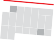 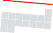 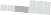 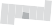 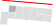 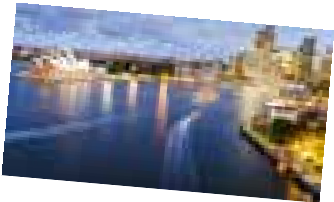 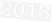 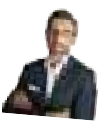 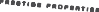 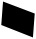 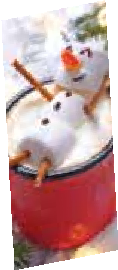 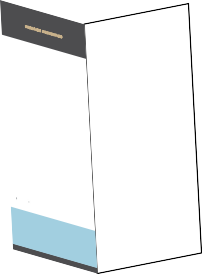 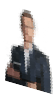 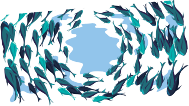 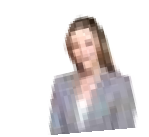 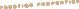 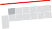 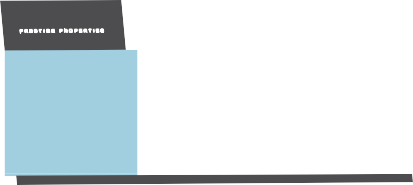 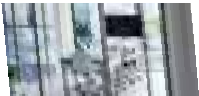 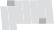 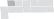 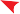 Choose portrait or landscape, then your Christmas cover and calendar choice.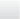 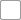 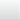 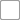 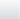 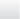 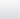 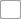 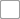 Prices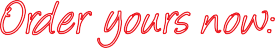 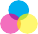 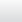 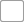 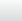 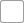 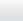 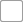 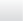 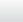 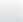 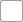 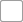 Personalised Prices are for black only, please phone for quote if other colours are required.Delivery: 2-7 days from proof approval	Front of card full colour | Inside of card full colour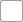 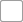 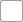 Order yours now:Simply Order Online at printforce.com.auLog In > Office Marketing > Christmas Cards / CalendarsOR fill out the fax form belowEMAIL: christmascards@printforce.com.au FAX:	1800 999 019Xmas Card with CalendarQTY	300gsm Artboard50	$17575	$205100	$235150	$265200	$295300	$355400	$405500	$455600	$495800	$5651K	$6152K	$9153K	$11104K	$14105K	$18707.5K	$217510K	$280010K+	POAWHITE ENVELOPES1K	$40 / 1000Delivery: 4 -10 days from proof approvalCard Number:  	NOTE: If you want a printed message (in black) inside your card, please write a message below. If you are purchasing“Blank inside” cards, ignore this section.Contact Person:	Date:Office Name:Address:Suburb/Town:State:	Postcode:Tel:	Fax:Email:Web Address:  PAYMENT Account, Cheque or Credit Card No FREE ENVELOPES	White Self Seal	White Lik’n’Stik	Red Peel’n’Seal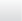 * White Self Seal Envelopes will be supplied by default unless stipulated.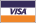 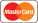 Visa	Master Card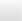 Name on Card Card Expiry Date SignatureInformation/online ordering assistance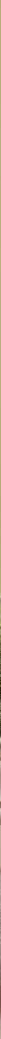 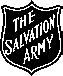 Call 08 9223 2400 orEmail christmascards@printforce.com.auOrder OnlineQTY	Blank Inside	Personalised InsideQTY	Blank Inside	Personalised InsideQTY	Blank Inside	Personalised Inside50$106$16175$140$200100$163$229150$214$269200$243$309300$295$389500$483$604750$614$7491K$745$8941.5K	$1,008	$1,1841.5K	$1,008	$1,1841.5K	$1,008	$1,184